新 书 推 荐中文书名：《基因疾病的群体化：基因医学会使世界变得不公平吗？》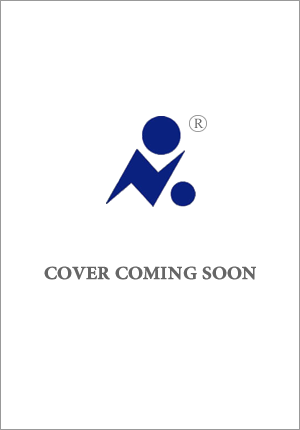 英文书名：THE GHETTOIZATION OF GENETIC DISEASE: WILL GENETIC MEDICINE MAKE THE WORLD LESS FAIR?作    者：Laura Hercher出 版 社：Cold Spring Harbor Lab Press代理公司：Robin Straus/ANA/Lauren页    数：待定出版时间：2025年春季代理地区：中国大陆、台湾审读资料：电子大纲（2024年夏有全稿）类    型：科普内容简介：正在蓬勃发展的基因医学和生殖技术有望彻底改变我们对遗传疾病的观念。但它们也将产生更险恶的社会影响，可能会使世界从根本上变得更加不公平。著名的遗传咨询师、作家劳拉·赫彻（Laura Hercher）认为，“我们正迅速接近这样一个阶段，即生下一个有遗传疾病的孩子不是偶然的，而取决于你是谁、你住在哪里、你的文化、你的教育以及你获得遗传医学和生殖技术的机会。”这些情况改变了我们对患有或易患遗传病意味着什么的基本概念，并创造了劳拉所谓的遗传病“隔离化”，即某些社区和人口将进一步被剥夺权利，并被他们无法获得的遗传技术推向边缘。基因医学因其使世界变得更美好的潜力而备受赞誉，但如果它将导致那些最需要此项资源和支持的人失去人们的同情，那么它很可能导致相反的效果。本书通过一系列个人、家庭和夫妻的真实故事，以及劳拉在基因医学方面的前沿研究，探索了我们可能如何改善人们在获取生殖技术方面的差异及如何避免不公平的未来。作者简介：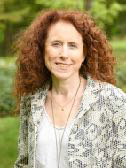 劳拉·赫彻（Laura Hercher）是莎拉·劳伦斯学院（Sarah Lawrence College）琼·H.马克斯人类遗传学研究生项目的董事会认证遗传顾问和学生研究主任。她经常就基因医学相关问题发表评论，并为《科学美国人》（Scientific American）、《连线》（Wired）、《基因组》（Genome）、《麻省理工科技评论》（MIT Technology Review）、Buzzfeed和《纽约时报》（New York Times）等报刊杂志撰写文章。她是《遗传咨询杂志》（Journal of Genetic Counseling）伦理、法律和社会问题版面的编辑，也是《遗传咨询：临床实践和伦理考虑》（Genetic Counseling: Clinical Practice and Ethical Considerations）的联合编辑。劳拉活跃在Twitter网站上，也是为基因咨询社区创建的博客“DNA交换”（The DNA Exchange）的联合创始人。她是播客“小猎犬登陆”（“The Beagle Has Landed”）的主持人，该播客深受基因专家、科学媒体和各地科学爱好者的欢迎。她最近作为特邀嘉宾，出现在特雷弗·诺亚（Trevor Noah）的播客节目中，她也是孟德尔播客（Mendelspod）的固定评论员。感谢您的阅读！请将反馈信息发至：版权负责人Email：Rights@nurnberg.com.cn安德鲁·纳伯格联合国际有限公司北京代表处北京市海淀区中关村大街甲59号中国人民大学文化大厦1705室, 邮编：100872电话：010-82504106, 传真：010-82504200公司网址：http://www.nurnberg.com.cn书目下载：http://www.nurnberg.com.cn/booklist_zh/list.aspx书讯浏览：http://www.nurnberg.com.cn/book/book.aspx视频推荐：http://www.nurnberg.com.cn/video/video.aspx豆瓣小站：http://site.douban.com/110577/新浪微博：安德鲁纳伯格公司的微博_微博 (weibo.com)微信订阅号：ANABJ2002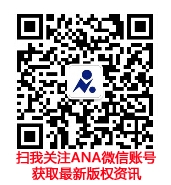 